УДК 37.01Н.В.НиконоваN.V. NikonovaФГАОУ ВО «Российский государственныйпрофессионально-педагогический университет, г. ЕкатеринбургRussian state vocational pedagogical university, Ekaterinburgnikonova123456@yandex.ruИНТЕРНЕТ -ПРОЕКТ КАК ФОРМА ОРГАНИЗАЦИИ САМОСТОЯТЕЛЬНОЙ РАБОТЫ СТУДЕНТОВINTERNET -  PROJECT AS A FORM OF ORGANIZATION OF INDEPENDENT WORK OF STUDENTSОбщие сведения Практика «Интернет -проект как форма организации самостоятельной работы студентов» предполагает создание студентами интернет-проектов в процессе изучения дисциплин/МДК в рамках самостоятельной работы, что позволяет повысить эффективность организации самостоятельной работы студентов и оптимизировать деятельность преподавателя как координатора их самостоятельной работыСведения об организацииГАПОУ СО «Уральский политехнический колледж-Межрегиональный центр компетенций»Сведения о коллективе исполнителей / исполнителе.Преподаватель экономических дисциплин – Никонова Наталья Владимировна, высшая квалификационная категория.Потребности сообщества, на которые ориентирована практика Интернет-проекты помогают преподавателю организовать самостоятельную работу студентов, развить у них навыки самостоятельной деятельности, что способствует более качественному усвоению теоретического материала и применению его на практике и в конечном итоге приводит к повышению эффективности образовательного процесса.ЦельЦелью применения является повышение качества обучения за счет эффективной организации самостоятельной работы через разработку интернет-проектов в рамках изучаемой дисциплины.Задачи:разработка алгоритма создания интернет-проекта для студентов;определение места в структуре дисциплины, промежуточной аттестации, общее количество часов, отводимых на создание интернет-проектов;определение минимальных требований к выбору тематики интернет-проектов (направленность будет зависеть от специфики изучаемой дисциплины: может максимально задействовать содержание дисциплины или же отвечать собственным интересам студентам в предлагаемой профессиональной области);разработка материалов для самостоятельной работы (памятки, инструкции, таблицы);организация презентации идей интернет-проектов студентами;организация консультации в режиме онлайн (обычно в формате общего диалога в социальной сети Интернета «ВКонтакте»)Краткое описание   лучшей практики Разработка и реализация интернет -проектов проводится в несколько этапов:1. Подготовительный этап включает в себя аналитическую работу преподавателя для актуализации и мотивирования студентов для разработки интернет-проектов. Преподавателю определяет минимальные требования к выбору тематики интернет-проектов.2.	Ознакомительный	этап. Одна из основных задач преподавателя – дать общее представление о деятельности, запланированной на учебный семестр, рассказать о предстоящей работе в рамках интернет-проектирования. Это позволяет обучающимся составить общее представление о деятельности, запланированной на учебный семестр. Важным на этом этапе будет выбор тем интернет-проектов обучающимися. Тема должна быть интересна обучающимся не только в данный момент времени, но и оказалась востребованной в будущем. Круг потенциальных тем интернет-проектов должен быть строго связан с содержанием изучаемого материала, но у обучающихся есть возможность выбрать наиболее интересную часть предлагаемого материала и разработать собственную	форму представления 	проекта.3.  Ориентировочный этап включает составление плана предстоящих действий. На этом этапе отслеживается эффективность выполнения интернет - проектов. Для работы над интернет-проектами обучающиеся объединяются в пары или микрогруппы по 3-5 человек.	Формулирование	идеи	интернет-проекта каждой микрогруппой  происходит  посредством  обсуждения  и  на  основе общности стремлений и интересов участников. привлекательными или допустить индивидуальное выполнение интернет-проекта.На ориентировочном этапе  студенты выбирают площадку в интернет-пространстве для создания своего интернет- проекта.  Интернет-проект может  быть  организован  на  базе  отдельного домена (то	есть,	выполнен в формате сайта)  или	с использованием функционала социальных сетей, блогов  и других уже существующих интернет-ресурсов.После	формулировки	идей	интернет-проектов преподаватель организует их презентацию для того, чтобы и он, и остальные студенты могли дать обратную связь и внести коррективы.  Групповое обсуждение должно осуществляться доброжелательно, вместо критики поддерживаются идеи студентов, ставятся конкретизирующие вопросы и предлагаются возможности развития проекта.4.	Деятельностный	этап - 	студенты непосредственно вовлекаются в информационно-учебную деятельность.  На деятельностном этапе велика доля самостоятельной творческой активности студентов, а преподаватель организует консультации	в	 режиме	онлайн. Формы коммуникации («преподаватель	–	студент»,	«преподаватель -студенты», «преподаватель – студенты с участием партнеров», «студент – студенты» позволяют получать разноплановый коммуникативный опыт. На этом же этапе обучающиеся представляют презентацию идеи интернет-проекта. 5.  Оценочно-рефлексивный  этап  –  подведение  итогов  интернет- проектирования,  подготовка  обучающимися  презентационных  материалов для	публикации	Интернете	и  выступление  на  защите  (зачете/экзамене  или последнем	занятии).Организационная сторонаДля реализации практики использования интернет-проектов как формы самостоятельной работы в рабочую программу в раздел «Самостоятельная работа» вводится данная форма самостоятельной работы. Реализация практики не требует специального оборудования и программ.  Создание интернет-проекта обучающимися осуществляется даже на смартфоне. Единственное требование – наличие устройства с доступом к сети интернет.Целевые группы Практика применения интернет-проектов как формы самостоятельной работы обучающихся применима к любым формам обучения, специальностям (профессиям), дисциплинам/МДК. Данная практика подходит для применения в образовательном процессе для лиц с ОВЗ.Результаты и продукты Результатом применения интернет-проекта как формы организации самостоятельной работы являются разработанные интернет -проекты обучающихся в рамках изучаемых дисциплин. Комплекс критериев интернет-проектов:1. Ограниченность конкретной темой.2. Наличие социальной и (или) профессиональной проблемы в основе интернет-проекта, целей и целевой аудитории.3. Систематизированность содержания. Интернет-проект – не просто ресурс, наполняемый отрывочными сведениями по той или иной тематике. Он должен иметь структуру, доступную и удобную для использования авторами и целевой аудиторией, а также систему добавления материалов. Структура интернет-проекта может выстраиваться на основе совокупности тематических разделов или организовываться с помощью «хэштегов» и т.д. Каждый элемент структуры интернет-проекта пополняется информацией в определенном авторами порядке и объеме.4. Потенциал к качественному развитию. Этот критерий описывает возможность появления новых целей и функций интернет-проекта с течением времени и в процессе его развития.Включенность  внутреннего ресурса организацииПри использовании данной практики у преподавателей (организаторов) повышается мотивационная сфера в плане изменений форм и методов педагогической деятельности в части организации самостоятельной работы студентов. Кроме того, необходимость использования современных ИКТ в процессе взаимодействия с обучающимися, повышает уровень ИКТ-компетенций преподавателей/организаторов.Вызовы, риски, условия дополнительной эффективности и возможности Очень	часто	в	интернет-пространстве	поведение не регламентируется, и пользователи обращают меньшее внимание на соблюдение социальных норм. Поэтому задача преподавателя сделать акцент на необходимость соблюдения этики и этикета взаимодействия в киберпространстве, авторского права.Условием дополнительной эффективности применения интернет-проектов как формы самостоятельной работы является внедрение раздела «Интернет-проектирование» в рабочую программу дисциплины/МДК.Изменения в процессе обучения или воспитания, происходящие под влиянием практики Значительный объем самостоятельной работы, которая будет заключаться в поиске и создании материалов для интернет-проектов способствует умению организовывать собственную деятельность, ставить сроки выполнения поставленных задач. Это влечет за собой повышение эффективности образовательного процесса.	Кроме того, в процессе интернет-проектирования студенты сталкиваются с необходимостью более глубокого понимания смежных областей или других дисциплин для повышения качества своих	интернет-проектов. Это является стимулом для самообразования.            В ходе постановки и выполнения профессиональных задач, а также публичной презентации интернет-проекта студенты и преподаватель используют современные ИКТ (например, Интернет, компьютерное и сетевое программное обеспечение), позволяющее осуществлять оперативное взаимодействие участников проекта, создавать текстовые и гипертекстовые, графические, фото-, видео-, аудиопродукты.Изменения в образовательной среде, происходящие под влиянием практики Расширение информационно-коммуникационной образовательной среды организации за счет использования информационных и коммуникационных технологий в системе образования, изменение дидактических средств, методов и форм обучения.В 2019-2020 учебном году студентами ГАПОУ СО «Уральский политехнический колледж – Межрегиональный центр компетенций специальности «15.02.11 Техническая эксплуатация и обслуживание роботизированного производства» при изучении дисциплины «Экономика организации» были созданы следующие интернет-проекты:1. Интернет-проект «Экономика предприятия» [https://vk.com/club194613459] включает в себя необходимую информацию, для того чтобы узнать и разбираться в такой теме, как экономика предприятий (см. рис. 1).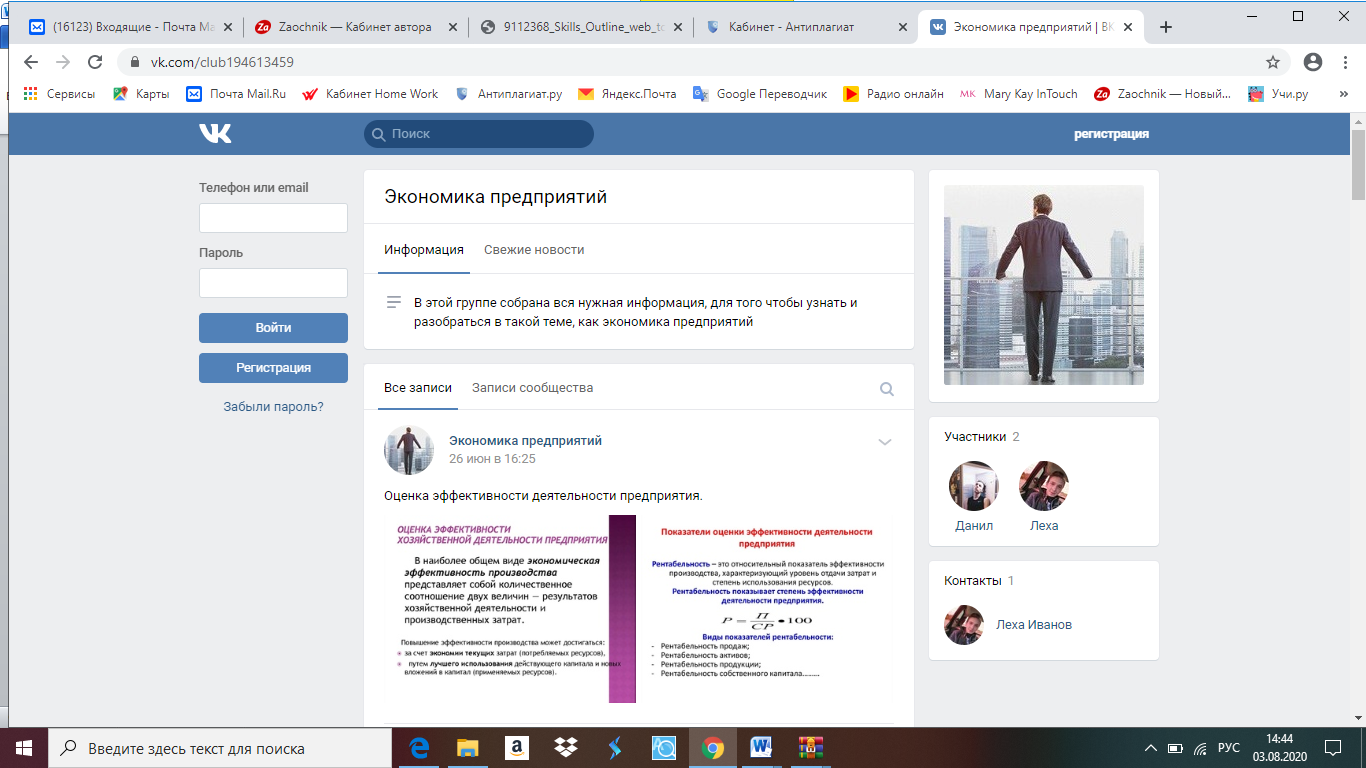 Рис. 1. Страница интернет-проекта «Экономика предприятия» в соцсети «ВКонтакте»Заголовки различных обсуждаемых в проекте тем способны заинтересовать читателя, к примеру: «Инвестиционная деятельность предприятия. Как же без этого, инвестиции играют большую роль в постройке крупного и мощного предприятия». Пример одной из обсуждаемых тем представлен на рис. 2.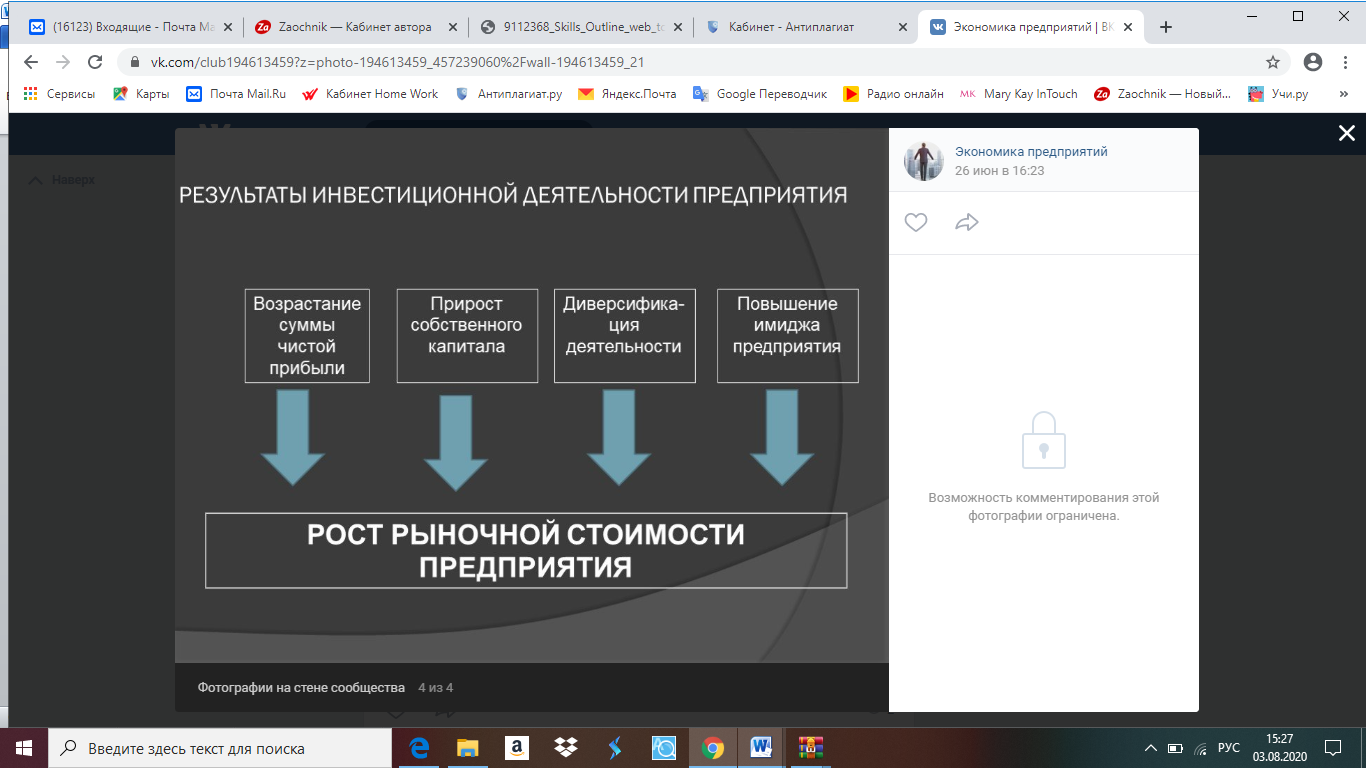 Рис. 2. Информация в интернет-проекте «Экономика предприятия»Информация в проекте представлена в форме текста, изображений, в доступном для пользователя виде. 2. Интернет-проект «Об экономике с пользой» [https://vk.com/oydazdarova]. Как и все остальные интернет-проекты, разработанные учащимися колледжа, данный проект представляет собой страницу в соцсети «ВКонтакте». Начальная информация включает в себя приветствие, цель создания сообщества, а также содержит обращение к пользователю, мотивирующее на посещение данной страницы в дальнейшем: «Приветствую тебя на странице моего личного блога. В данном сообществе я буду выкладывать различное мнение о нашумевших и лучших книгах по экономике. Надеюсь, что вместе со мной вы станете более подкованы в экономической сфере, и мы сможем заработать на наши желания и осуществить наши мечты» (см. рис. 3).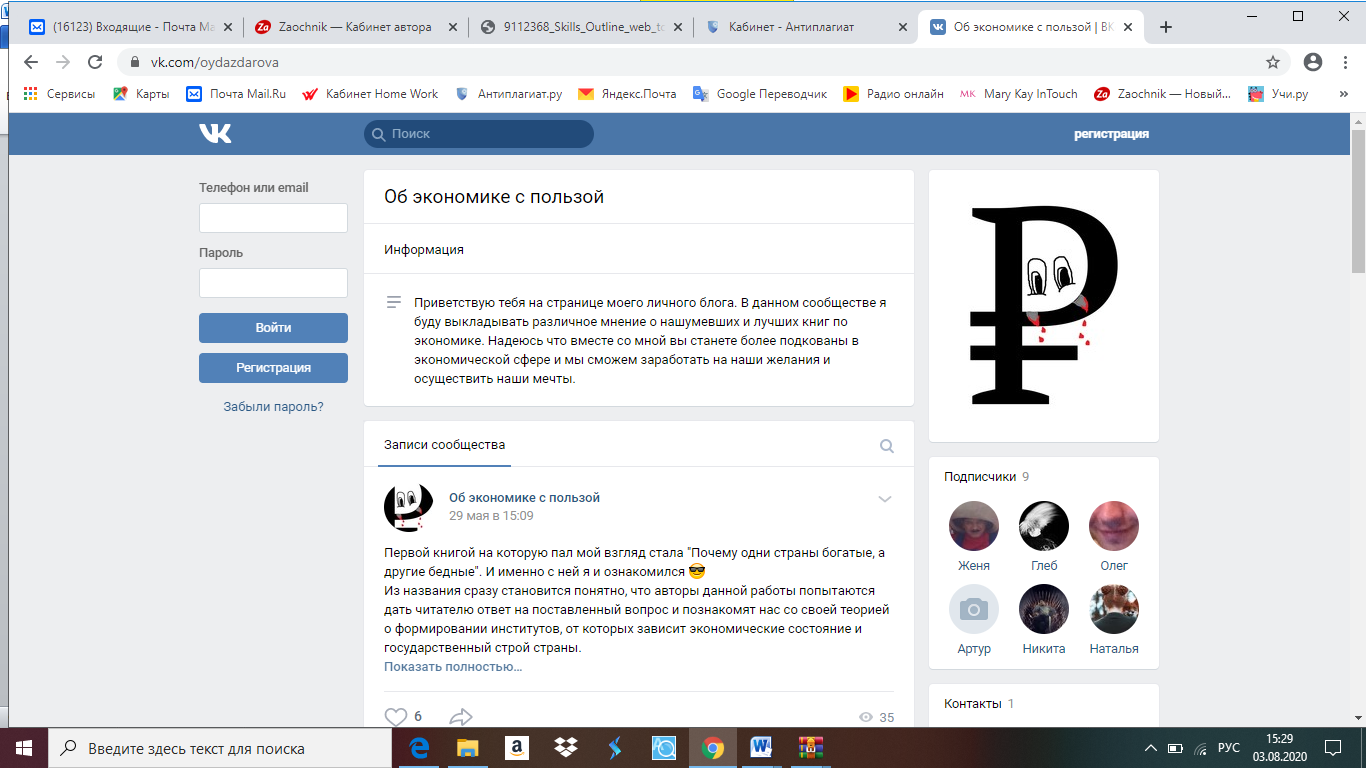 Рис. 3. Страница интернет-проекта «Об экономике с пользой»Текст на странице отличается от предыдущего проекта большим содержанием эмоционального отношения (см. рис. 4).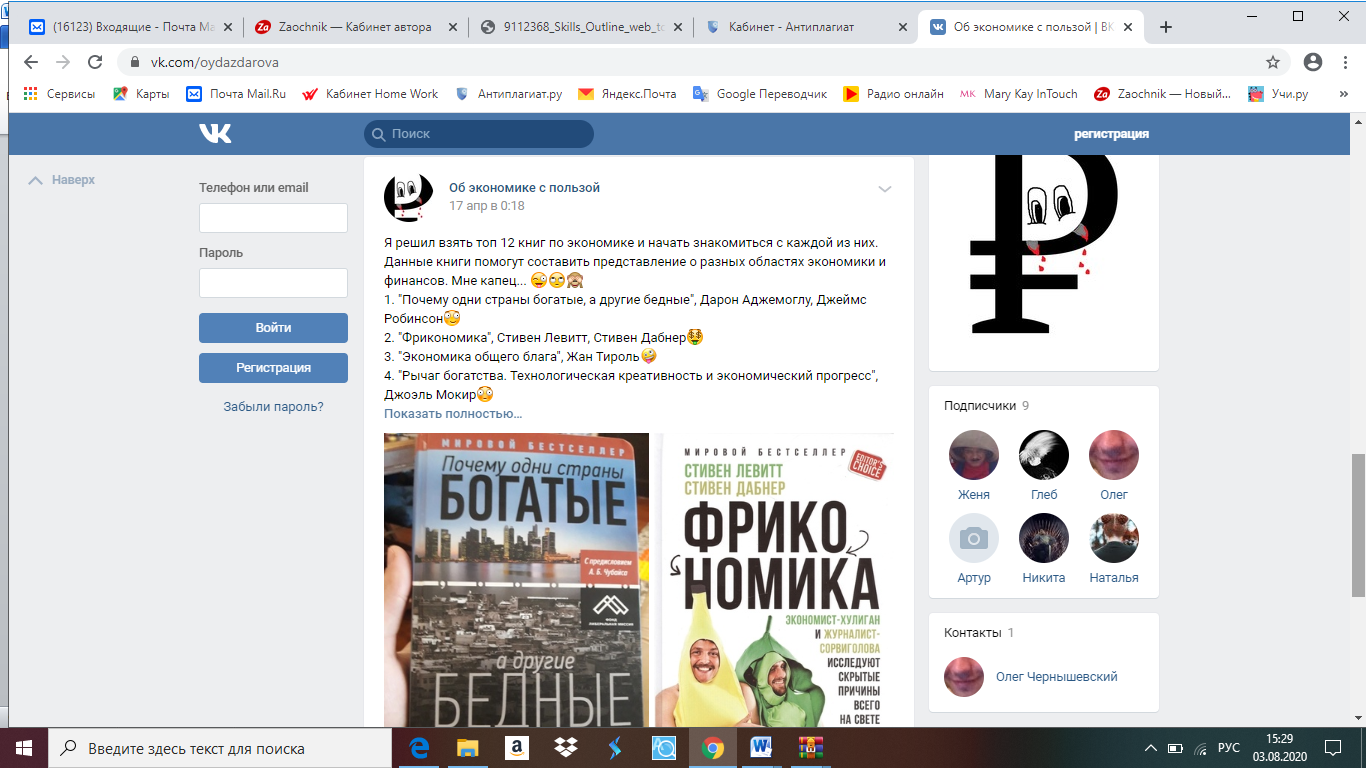 Рис. 4. Информация со страницы проекта «Об экономике с пользой»Интернет-проект представлен в форме блога, это придает разработке «живой» формат, хоть и менее научный.3. Интернет-проект «Молодой инвестор» [https://vk.com/club194378386], в отличие от рассмотренных ранее, наполнен видео роликами об инвестировании, тестами, позволяющими определить пользователю свой уровень знаний в области инвестиций, а также придающими проекту интерактивность, возможность более активного построения диалога между авторами проекта и посетителями страницы (см. рис. 5, 6).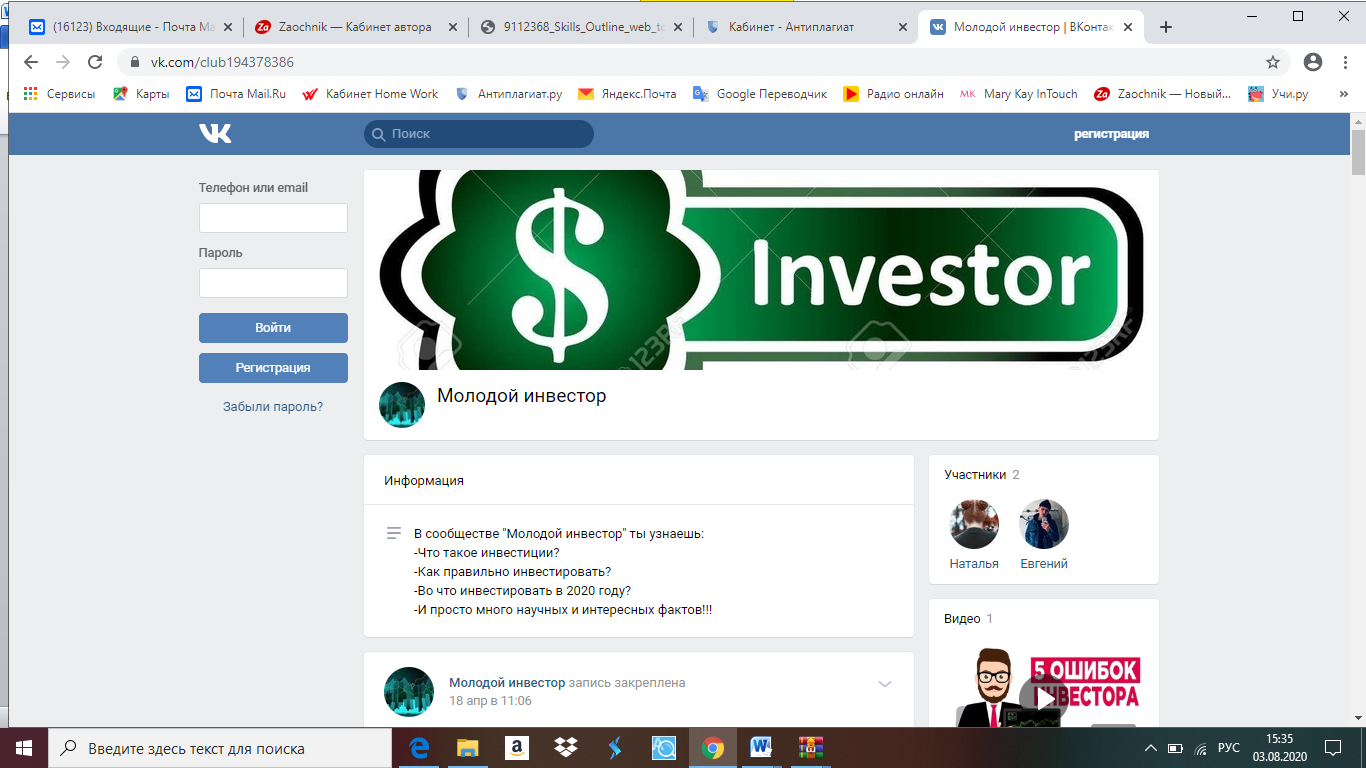 Рис. 5. Страница интернет-проекта «Молодой инвестор»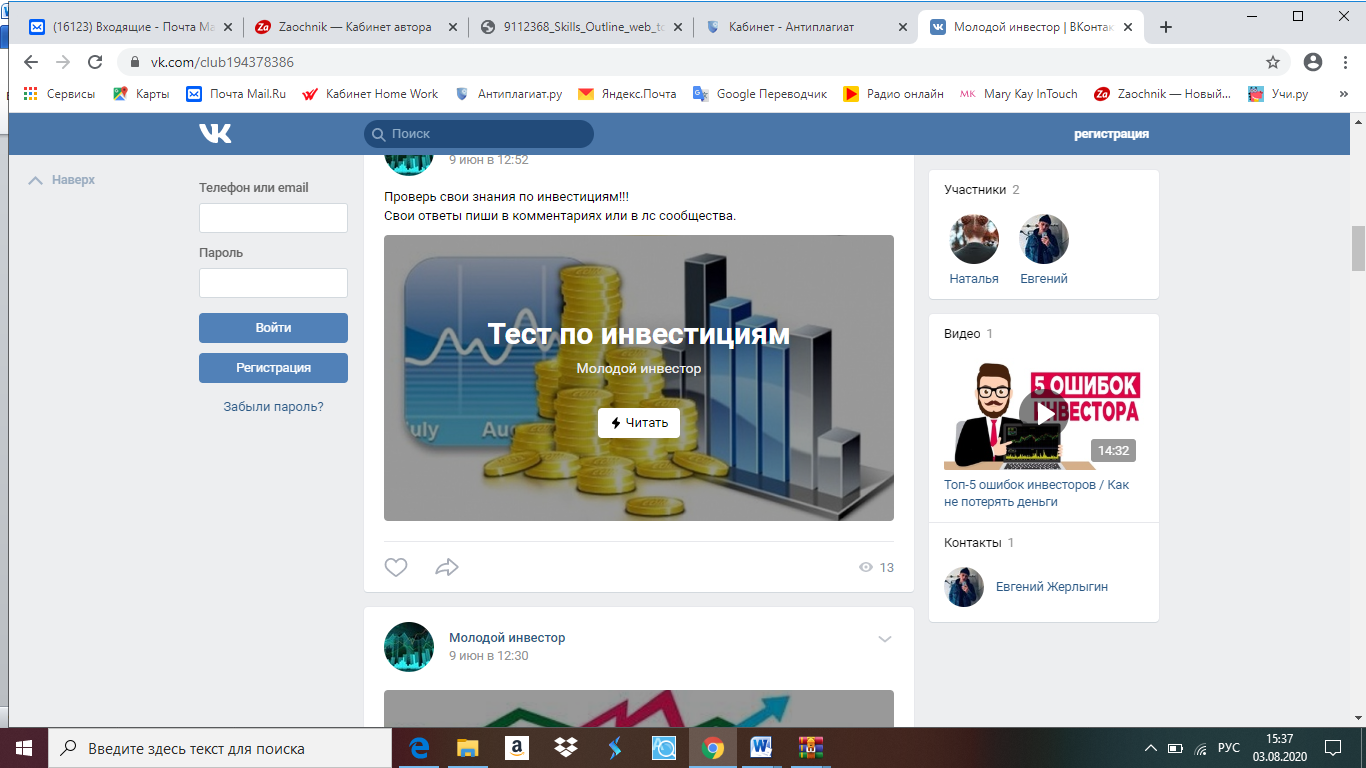 Рис. 6. Пример теста, расположенного на странице проектаВ информационном письме к пользователю указано, что, посетив данную страницу, можно узнать, что такое инвестиции, как правильно инвестировать, во что лучше инвестировать в 2020 году и т. д. (см. рис. 7). 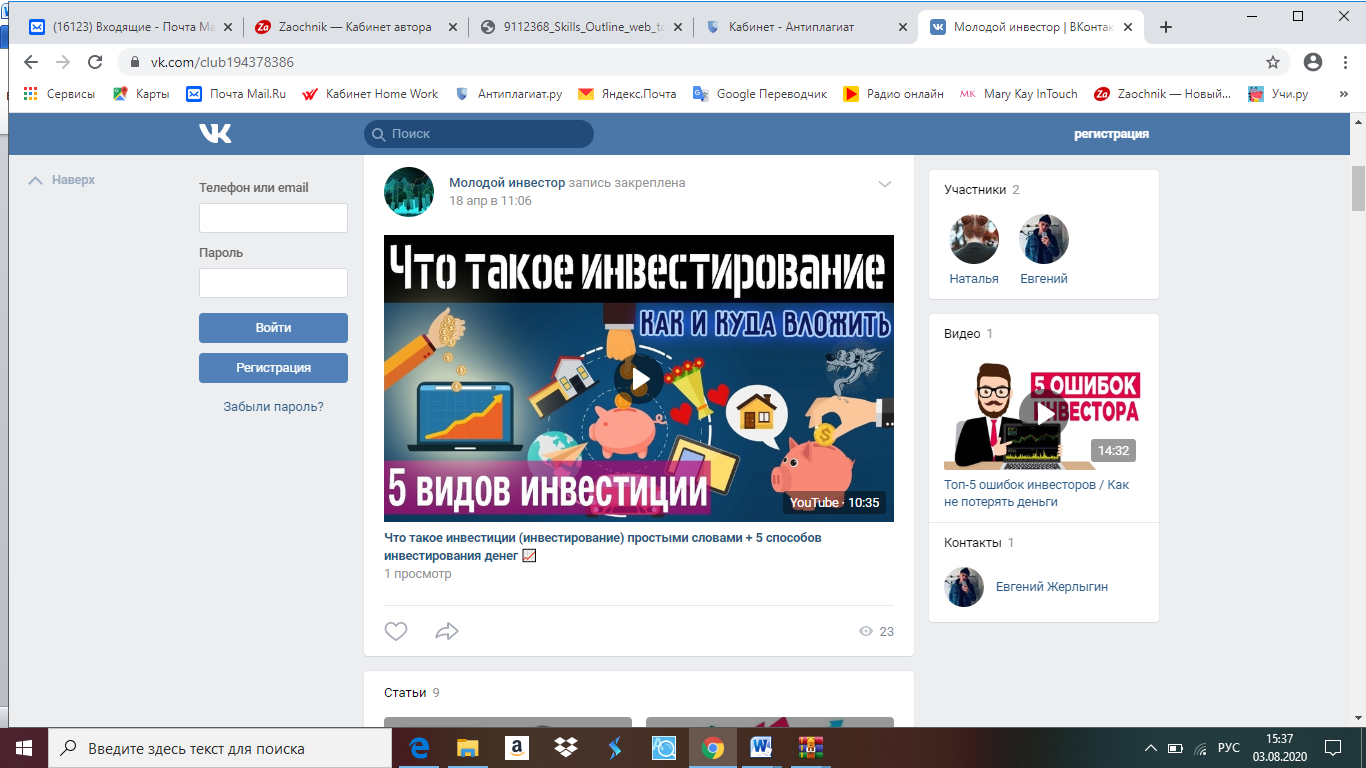 Рис. 7. Видео ролик на странице интернет-проекта «Молодой инвестор»4. Интернет-проект «Финансы» [https://vk.com/public194351349] носит просветительский характер и направлен на повышение финансовой грамотности участников сообщества. Сообщество, созданное в социальной сети ВКонтакте  содержит полезную информацию про ведение финансов, советы по планированию бюджета, способы инвестирования. Особенностью данного блога является обсуждение вопросов, которые касаются в современном мире каждого человека. Например, пост «Как распознать финансовую пирамиду» ( см рис. 8) содержит практическую информацию о том, как выявить мошенническую организацию.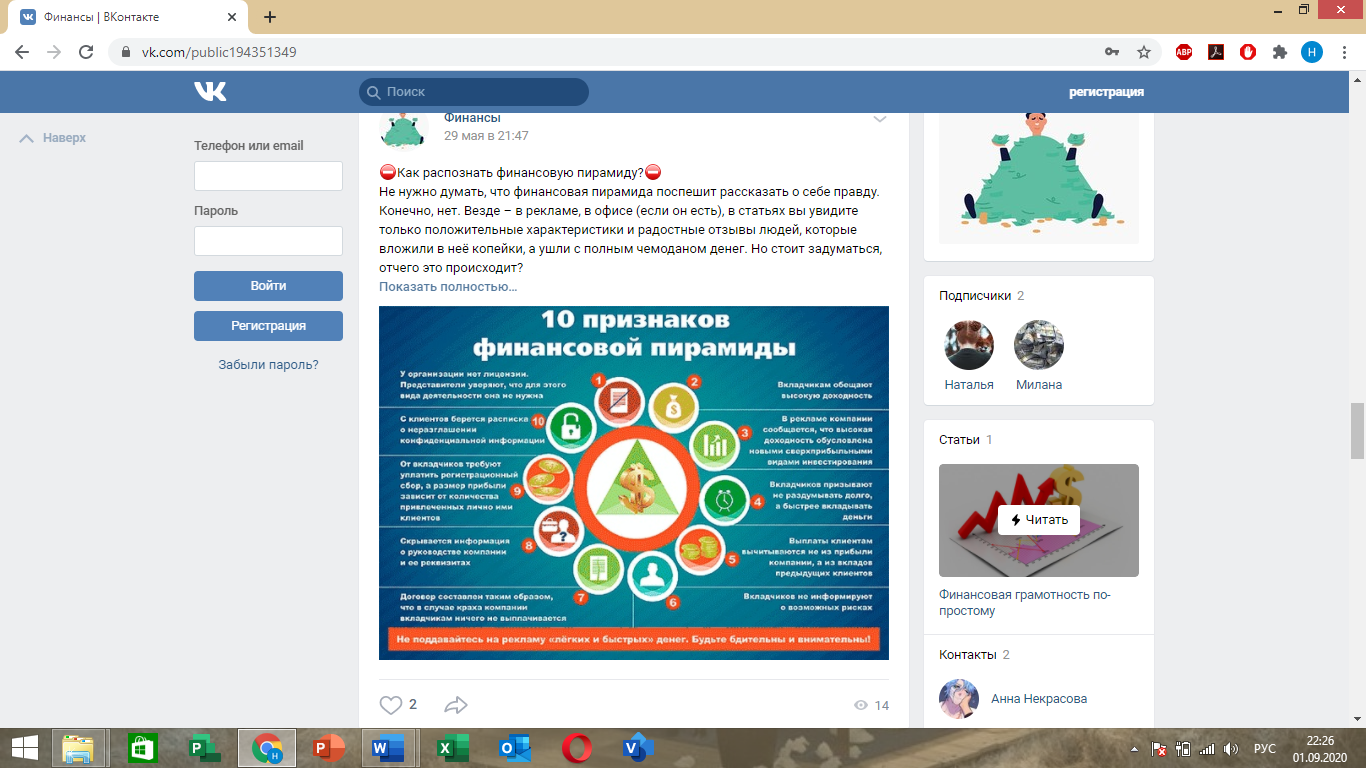 Рисунок 8. Пост «Как распознать финансовую пирамиду».Наибольший упор в сообществе делается на повышение уровня финансовой грамотности и показывает, как экономические знания могут применяться в реальной жизни. Информация представлена максимально «живой» и неформальной. На страницах сообщества  представлен даже цикл «Азбука финансовой грамотности со Смешариками» для юных читателей сообщества и их родителей. 